Lichfield Friary Tennis Club Clothing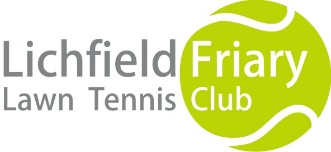 Order FormWe have adult and junior polo / T shirts, hoodies and sweatshirts available to order.  All items come with the club logo embroidered on front left hand side.  Please see catalogue for full details including colour and size options.  Catalogues are available in the club house and on our website (lichfieldfriarytennis.co.uk)To order your items please complete the following order details Name:-   Contact number / email:-Payment required up front with order pleasePlease tick payment option used:-Payment made by cash	cheque 	(made payable to Lichfield Friary LTC)	         Bank transfer 	PLEASE IDENTIFY YOUR PAYMENT WITH YOUR FULL NAME	Bank: Barclays              Account name:  Lichfield Friary Lawn Tennis Club, Sort code: 20-85-13    Account no: 80579831 Please return completed order forms to Caroline Lort, Peartree Barn, Pipe Hill Farm, Lichfield, WS13 8JTEmail:- carolinelort@hotmail.co.ukAlternatively please pin your order form and cheque in an envelope on the notice board in the club house marked FAO Caroline Lort in the club house.Order numberItem descriptionSizeColourQtyTotal (£)£££££££££££££Order Total£